Publicado en Ciudad de México el 07/05/2024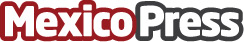 De Ceros a Héroes: cómo WeshareGo está ayudando a las personas a salir de la pobrezaEn un mundo donde la desigualdad económica sigue siendo un desafío apremiante, una aplicación está marcando la diferencia en la vida de aquellos que más lo necesitan: WeshareGo. A través de su innovador enfoque de oportunidad financiera, WeshareGo está brindando a las personas las herramientas que necesitan para romper el ciclo de la pobreza y construir un futuro más brillanteDatos de contacto:Jessica CaamañoWeshareGo55 6651 4091Nota de prensa publicada en: https://www.mexicopress.com.mx/de-ceros-a-heroes-como-wesharego-esta-ayudando Categorías: Nacional Finanzas Emprendedores Solidaridad y cooperación Digital http://www.mexicopress.com.mx